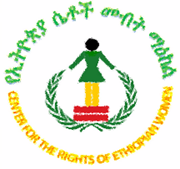 CENTER FOR RIGHTS OF ETHIOPIAN WOMEN YOUTH GROUPINVITES YOU TO WALK WHY:  BRING AWARENESS ABOUT THE SLAVE LIKE WORK CONDITIONS OF ETHIOPIAN DOMESTIC WORKERS IN THE MIDDLE EAST WHEN: OCTOBER 20TH 2012TIME: 9:30AM-12:30PMWHERE: from FREEDOM PLAZA, 14TH & PENNSYLVANIA AV, NW ToUS CAPITOL back to FREEDOM PLAZA  “2012 trafficking in Persons Report’’ on Ethiopia published in June by the US Department of State states: “Many Ethiopian women working in domestic service in the Middle East face severe abuses.” The report cites a litany of violations, “including physical and sexual assault, denial of salary, sleep deprivation, withholding of passports, confinement, and murder.”በዓለምአቀፍ ለኢትዮጵያ ሴቶች የማህበረሰባዊ ፍትህ፣ የእኩልነትና የህልውና ንቃት እውን መሆን እንሟገታለን::Striving for Social Justice, Equality and Empowerment of Ethiopian Women WorldwideAddress: 7835 Eastern Ave Silver Spring MD, Tel# 202-466-1644 E-mail: ethiowomen@gmail.comwww.centerforethiopianwomen.org